Разъяснения положений закупочной документации от 14.09.2016 г. № 1 (Извещение от 29.08.2016 г. № АЭФ-ДМ-106П)№ п/пВопросРазъяснения1пункты № 1,2 ТЗ - Уф лак на CONQUEROR провалится и останется жирным пятном, точно ли необходимо его использование?Работы выполняются в соответствии с условиями Технического задания.2пункты № 3,7 ТЗ - Возможно ли предоставление макета?Макет разрабатывается непосредственно перед производством открытки по наличию актуальных материалов в соответствии с Техническим заданием. В Техническом задании указаны максимальные условия для определения стоимости товара. Различие изображения открытки на ее стоимость не влияет.3пункт № 14 ТЗ - Сколько цветов нанесения на пакет (шелкография)?От 1 до 4 цветов.4пункт № 16 ТЗ - Без картинки нет возможности посчитать стоимость изготовления штампа. Можете предоставить макет?Представлен предварительный макет 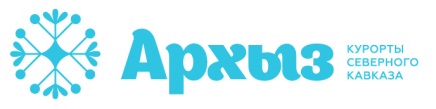 5пункт № 19 ТЗ - Принципиален ли голубой цвет флэш карты? по сколько флэшек должно быть каждого цвета? они должны быть одинаковые? Возможно ли предложить вариант с металлическими деталями?Голубой цвет обязательно (это фирменный цвет одного из ВТРК). Флеш карты должны быть трех цветов, по 300 шт. каждого цвета, одинаковые по форме. Детали флеш карты определяются по итогам предоставления сигнального образца.6пункт № 20 ТЗ - Имеется ввиду папка типа адресной? выклейка какая? цвет папки?Имеется ввиду папка для подписания документов.7пункт № 22 - Цвет ручки?Цвет ручки определяется по итогам предоставления сигнального образца.